Az étlapváltoztatás jogát fenntartjuk!                                                                            Tóth Tamásné                        2013.november 4 – 8-ig  ÉTLAPTERVEZET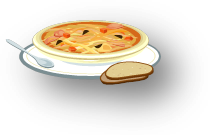                        2013.november 4 – 8-ig  ÉTLAPTERVEZET                       2013.november 4 – 8-ig  ÉTLAPTERVEZET                       2013.november 4 – 8-ig  ÉTLAPTERVEZET                       2013.november 4 – 8-ig  ÉTLAPTERVEZET                       2013.november 4 – 8-ig  ÉTLAPTERVEZETNapok4. hétfő5. kedd6. szerda7. csütörtök8. péntekTízóraiTejBorjúmájasGraham zsemlezölduborkaCsokis tejCsemege turistaFélbarna kenyérzöldpaprikaGyümölcs teakockasajtszalonnáskifliKakaóKókuszos csigaGyümölcs teaÁlom sonka,Delma,korpászsemleEbédCsirkeragu LevesTúrógombócalmalebbencslevesrakott kelkáposztatúró rudiGyümölcslevesbrassóiaprópecsenyesült burgonyakáp.salMájgaluskalevestejszínescsirkemellpennetésztaIvólépásztortarhonyacsemegeuborkaUzsonnaSült perecivóléDzsemVajas kifliSertés párizsiRáma, császárZsemle,jégretekZellerestúrókrémmagvas zsemleparadicsomGyümölcsjoghurtsörkifli